High School CTE Architecture and Construction Teacher - Harlingen High SchoolJobID: 823 Position Type:
  High School Teaching/Career & Technology TeacherDate Posted:
  1/22/2018Location:
  Harlingen High SchoolAdditional Information:   
PRIMARY PURPOSE: Provide students with appropriate learning activities and experiences in the Career and Technical Education (CTE) subject areas of Architecture and Construction. Present students with the foundational knowledge needed to continue their learning and to develop competencies and skills to function successfully in an occupational architecture and construction environment.
 
QUALIFICATIONS: 
Education/Certification:Bachelor's Degree from an accredited university or high school diploma/GED and equivalent wage-earning experience as required by certification (minimum Statement of Qualification (SOQ) of 3 years of Creditable working experience in assigned area).Valid Texas Teacher Certificate (Industrial Trades 6-12), or eligible for certification through an Alternative Certification Program.Demonstrated competency in the career and technology education subject area assigned.Special Knowledge/Skills:Knowledge of career and technology education subject assignedGeneral knowledge of curriculum and instructionAbility to instruct students and manage their behaviorAbility to supervise student field experiences in career area assignedStrong organizational, communication, and interpersonal skillsExperience:Three or more years of wage-earning experience in the area of certification
Calendar: 187 work days                Salary: Teacher Salary   


APPLY HERE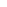 